 Colegio Santa María de Maipú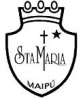 Departamento de Religión y Filosofía GUIA 2 DE AUTOAPRENDIZAJE   DE RELIGION TERCERO  MEDIOPRIMER TRIMESTRENombre______________________________________ Curso: III medio ___           Fecha:__________                                                                               Unidad 2. Las principales religiones del mundo IntroducciónDesde los principios de la historia de la humanidad, los seres humanos han buscado el contacto con el más allá, con lo trascendente, con lo sagrado. Esta relación se ha establecido de múltiples formas, desde las formas más básicas de magia y superstición, hasta las religiones más complejas. Múltiples religiones y creencias, rituales muy variados y diversos tipos de templos o lugares de culto pueblan nuestro planeta. Las religiones marcan no solo la mentalidad de las civilizaciones sino los aspectos más cotidianos de la vida diaria. Lo que se puede comer (los musulmanes no comen cerdo ni beben alcohol), cómo se ha de vestir (velo islámico, la indumentaria de los judíos ortodoxos) o cuándo se ha de descansar (el domingo para los cristianos, el sábado para los judíos, el viernes para los musulmanes).
Entre este mosaico de religiones, varias atraen a grandes grupos humanos (el cristianismo, el islamismo, el hinduismo, el  judaísmo, el budismo, el confucianismo, el taoísmo y el sintoísmo) y agrupan a la mayor parte de la humanidad.Sin olvidar las personas se encuentra en el heterogéneo grupo formado por los no religiosos, agnósticos, y ateos y se ubican fuera de los grupos religiosos.A partir del contenido de las religiones explicado por la profesora en el siguiente link https://youtu.be/mtbkp4TAbHUI.- Responde las siguientes preguntas acerca del origen de las religiones: a) Nombra las 3 respuestas que el hombre le da al sentido de la vida?Ateísmo En una energía suprema En un Dios b) Explica porque nacen las religiones en el mundo. Porque el hombre en su búsqueda de la Felicidad debe dar respuesta al sentido de la vida c) Nombra las 3 religiones con más presencia en el mundo. ¿porque crees tú que el cristianismo es la que tiene más seguidores a nivel mundial? Teoriza y Argumenta  Cristianismo Musulmana Hinduismo La religión cristiana fue extendida por el continente europeo con la expansión del imperio romano y posteriormente con el descubrimiento y conquista de América llega a nuestro continente. II.- Completa el siguiente cuadro resumen III.- Nombra y describe las castas que existen en el hinduismo Aspecto Conceptos o categorías Descripción de cada una Origen del hinduismo Fecha 1800. a.c.Lugar geográfico Valle del Indo Circunstancias Mezcla de pueblo originario y ariosTrimurti Brahma Dios Principal. El creador del hombre VisnúDios Protector. Shiva Dios destructor Panteón de Dioses  Rama Avatar de Visnú, considerado un dios héroe  Krishna Avatar de Visnú. Se representa con forma de vacaGanesha Hijo de Shiva. SU cabeza tiene forma de elefante Creencias Samsara Es el peregrinar de un alma de un cuerpo a otro Karma Es la ley causa efecto de la vida de un hindú. MoshkaLiberación del Atman o alma del samsara Vedas Libro sagrado del hinduismo Mantra Frase que se repite para llamar a Dios OMMantra Monosílabo principal del hinduismo Descripción SON LOS SACERDOTES QUE CELEBRAN ÑAS ACTIVIDADES RELIGIOSAS CREO A LOS GUERREROS Y GOBERNANTES SON IMPORTANTES PARA LA VIDA ECONOMICA SON LOS OBREROS NO PERTENCEN A NINGUNA CASTA – HACEN OFICIOS MAS HUMILDES